Name ________________________________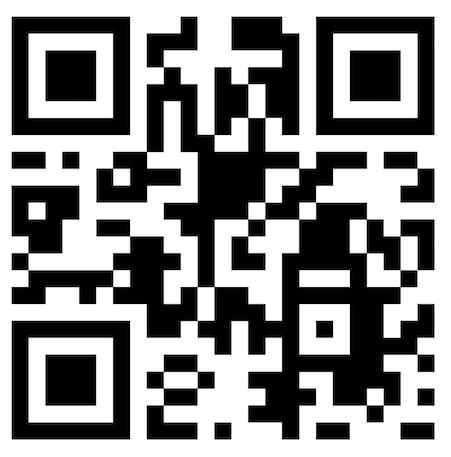 MONDAYPart I: Use the grid paper provided to compare the following numbers.Use >, <, or = to make a true statement.    5,235  _______ 5,253			2,012 _______ 2,120  1,703 _______ 1,730       		4,966 _______ 4,966  8,645 _______ 8,465			4,013 _______ 4,231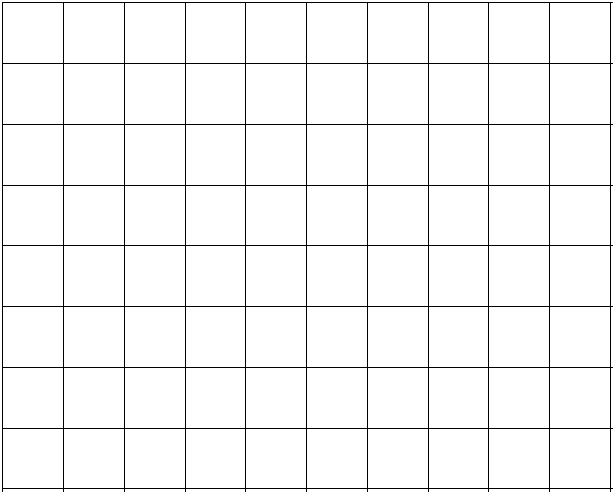 www.forrestmath.weebly.com Comparing/Ordering HWTUESDAYPart I: Use numbers and symbols to write the statements below1. two thousand, six hundred thirty-four  is greater than two thousand, four hundred sixty-three  ___________________________________2. six thousand, two hundred sixty is less than six thousand, six hundred twenty ___________________________________3. three thousand, three hundred three is equal to three thousand, three hundred three __________________________Part II: Stack and compare the following numbers using the symbols (>, <, =).1)   3,824  ____   3,428		2)  3,324  ____ 3,2483)   3,824  ____  3,824		4) 5,983  ____  5,9835)  5,489  ____  5,538		6) 9,661 _____  9,662WEDNESDAYPart I: Put the following numbers in order.From greatest to least: 3,289; 6,571; 3,892____________________________________________________From least to greatest: 1,385; 1,528; 1,296____________________________________________________Part II: Test practice. Be sure to stack your numbers in order to determine your answer.Which is true?A   356 is greater than 407B   206 is less than 200C   675 is greater than 556D   437 is less than 462Which of the following is a true statement?A   462 < 425                           C   462 > 446B   462 > 494                           D   462 < 447934 rounded to the nearest THOUSAND is:A   0					B     900C   930				D     1,000www.forrestmath.weebly.comTHURSDAYComplete the table below:Put the standard form numbers above in order from least to greatest:___________, ____________, ___________Complete the table below:Put the standard form numbers above in order from greatest to least:___________, ____________, ___________Standard FormWord FormExpanded FormModelEx.6,637Six thousand, six hundred thirty-seven6,000+600+30+78,201Eight thousand, five hundred forty-six8,000+800+30+3Standard FormWord FormExpanded FormModel738Seven hundred ninety-five7,000+300+50+6